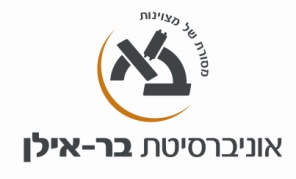 תאריך עדכון:6/18 שם ומספר הקורס: מבוא לשיטות מחקר 55-910-01/02שם המרצה: ד"ר גלית בוטבולסוג הקורס: שיטות וכלי מחקרשנת לימודים: תשע"ט                  סמסטר:  א                           היקף שעות:  1 ש"שאתר הקורס באינטרנט: http://lemida.biu.ac.ilכתובת מייל של המרצה: galit.cb@gmail.com        מטרות הקורס:מטרת הקורס הינה להקנות מיומנויות לתכנון מחקר כמותי וביצועו, וכן ולהערכת מחקרים המפורסמים בספרות המקצועית. לצורך השגת מטרה זו:יירכשו מיומנויות בסיסיות בהערכת ועריכת מחקר כמותיתעשה היכרות עם שיטות בסיסיות לניתוח ממצאי מחקר כמותיתעשה היכרות בסיסית עם תוכנת ה- SPSS תוכן הקורס: במהלך הקורס יידונו הנושאים העיקריים הקשורים בתכנון וביצוע מחקר כמותי. יקנה הבנה בסיסית בשיטות מחקר הנהוגות במדעי החברה, וכן בסטטיסטיקה תיאורית והיסקית, תוך לימוד תוכנת SPSS לצורך ביצוע עיבודים סטטיסטיים.   	מהלך השיעורים: ג. חובות הקורס:נוכחות והשתתפות פעילה בשיעורים- חובת נוכחות 80% מהשיעוריםנוכחות במפגש נוסף עם ספרנית, שיעסוק בחיפוש מאמרים במאגרי מידעמבחן מסכם מרכיבי הציון הסופי :  100% מבחן מסכם ד. ביבליוגרפיה:    ספרי עזר מומלצים:אייזנבך, ר. (2001).  סטטיסטיקה ללא סטטיסטיקאים. ירושלים: אקדמון.אליס, ש., בייט-מרום, ר., ספורטה, קלי. (2005).  שיטות מחקר במדעי החברה: עקרונות המחקר וסגנונותיו,  יחידה  6. האוניברסיטה הפתוחה.  בייט-מרום, ר. (1993). מבוא לסטטיסטיקה. תל אביב: עם עובד.בייט-מרום, ר. (2001). שיטות מחקר במדעי החברה: עקרונות המחקר וסגנונותיו, יחידות 1-3. האוניברסיטה הפתוחה.  שריד, מ., ושריד, י. (2006). המדריך העברי למשתמש בתוכנת Spss for Windows. הוצאת מכון שריד – שרותי מחקר והדרכה בע"מ.Hinkle, D. E., Wiersma, W., Jurs, S. (2003). Applied Statistics for the Behavioral Sciences. Boston: Houghton-Mifflin.Field, A. (2009). Discovering Statistics Using SPSS (3rd edition). London: Sage.מספר שעורתוכן1מבוא 1: משתניםמאפייני משתנים (איכותי, כמותי; בדיד, רציף)סולמות מדידה (שמי, סדר, רווח, מנה, "סדר משופר")תפקיד המשתנה במחקר (משתנה בלתי תלוי, תלוי, מתווך, ממתן, מפוקח)2מבוא 2: מערכי מחקר וסיבתיותהגדרה נומינלית ואופרציונלית (נמדדת ומתופעלת)מערך מחקר מתאמי, ניסויי וקואזי-ניסויימאפייני משתנים (משתנה מתופעל, ייחוסי)סיבתיות והתנאים להסקה סיבתית3דגימהשיטות דגימה לא הסתברותיות (מדגם מתנדבים, מדגם כדור השלג, מדגם מכסה, מדגם מטרה)שיטות דגימה הסתברותיות (דגימה מקרית פשוטה, דגימה שיטתית, דגימת שכבות, דגימת אשכולות)דגימה רב-שלבית4מבוא לתכנת SPSSמבנה תוכנת SPSS - חלון DATA, חלון SYNTAX וחלון OUTPUTהקלדת נתונים ב-EXCELL והעברתם ל-SPSS5הערכת כלי מדידה 1: מהימנותמהימנות שחזור, מהימנות טפסים מקבילים, מהימנות החצאים, אלפא של כרונבך, מהימנות בין שופטיםSPSS: פקודת RELIABILITY6הערכת כלי מדידה 2: תוקףתוקף נראה, תוקף תוכן, תוקף תלוי קריטריון, תוקף מבנה (כולל תוקף מתכנס ותוקף מבחין)7בניית משתנים ב-SPSSחישובים מתמטיים - פקודת COMPUTEהיפוך סקאלות וקיבוץ לקטגוריות - פקודת RECODE8מושגי יסוד בסטטיסטיקה תיאוריתמדדי מרכז (שכיח, חציון, ממוצע)מדדי פיזור (טווח, תחום בינרבעוני, סטיית תקן, שונות)צורות התפלגות (אחידה, א-סימטרית חיובית ושלילית, דו-שיאית, נורמלית)SPSS: פקודת  FREQUENCIES9מושגי יסוד בהסקה סטטיסטיתהסקה ממדגם לאוכלוסיה, השערות H0 H1, מבחן חד / דו זנבי, מובהקות, α , β, p value, עצמת מבחן, גודל אפקט10מדדי קשר 1מתאמי פירסון וספירמןSPSS: פקודות  CORRELATIONS+ NONPAR CORR 11מבחנים להשוואת שני ממוצעיםמבחני t לשני מדגמים תלויים ובלתי תלוייםSPSS:   פקודות PAIRED SAMPLES T-TEST + INDEPENDENT SAMPLES T-TEST 12מדדי קשר 2מתאמי פי וקרמר ומבחן חי בריבוע לאי תלותSPSS:   פקודת CROSSTABS13סיכום וחזרה